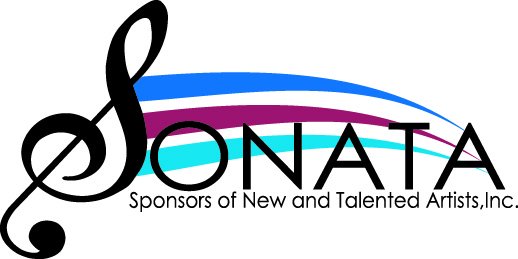 Audition Requirements and EligibilitySONATA, Inc. Private Lesson Scholarships are opened to any rising 7th-10th grade student musicians, or students who have previously been awarded a SONATA, Inc. scholarship. Awards will been given based on a student’s economic need and a Scholarship Audition. During the audition students will be judged on pitch accuracy, tone quality, rhythmic accuracy, expressiveness, technique, sight-reading, musical effect, and ability to produce major scales.7th-8th Brass, Woodwinds and StringsWhen the student enters the room, he/she will be asked to:1. Play a solo that demonstrates their highest level of ability. Anaccompanist is not permitted. Students need to bring two (2) copies of theirsheet music for the judges.2.  Play 4 major scales of his/her choosing.3.  Play a short sight-reading exercise to demonstrate the student’s reading ability. The student will have thirty seconds to study the piece before playing it.9th- 10th Brass, Woodwinds and Strings (11th-12th returning students)When the student enters the room, he/she will be asked to:1.  Play a solo that demonstrates their highest level of ability. Though it is not mandatory, it is recommended that the solo showcases both lyrical and technical ability. An accompanist is not permitted. Students need to bring two (2) copies of their sheet music for the judges.2. Play a chromatic scale covering the GMEA All-State range of instrument.The scale will be performed in even eighth notes. The scale will be tongued ascending and slurred descending where applicable. Scale is to be memorized.3.  Play 6 major scales from memory complete with arpeggios. Scales are to be performed a minimum of 2 octaves where possible. Students who wish to play a 3rd octave may do so. All The scales are to be tongued ascending and slurred descending where applicable. Scales will be performed in the following order, starting with the concert key of: G, C, F, Bb, Eb, Ab.4. A short sight-reading exercise(s) to demonstrate the student’s reading ability. The student will have thirty seconds to study the piece before playing it.7th-10th Piano (11th-12th returning students)1.  Play a solo that demonstrates their highest level of ability. Though it is not mandatory, it is recommended that the solo showcases both lyrical and technical ability. Students need to bring two (2) copies of their sheet music for the judges.2.  Play 4 major scales of his/her choosing.3.  Play a short sight-reading exercise to demonstrate the student’s reading ability. The student will have thirty seconds to study the piece before playing it.2019-2020 Scholarship Application FormNAME________________________________________________________________________________	Last					First					MiddleADDRESS_____________________________________________________________________________	Street			City				State			ZipE-mail___________________________________Home Phone #________________Cell #_____________School __________________________ Grade______Age of Applicant_____Date of Birth_____________What instrument(s) do you play?____________________________________________________________Do you currently take private lessons?  YES     NO   (Please circle one.)With whom do you study?_________________________________________________________________			(Complete name of instructor.)                                                 (Phone number)List all school activities in which you are currently participating.________________________________________________________________________________________________________________________
______________________________________________________________________________________List any honors or awards you have received.______________________________________________________________________________________________________________________________________________________________________________________________________________________________Have you ever applied for or been awarded financial aid or scholarships?  YES     NO    (Please circle one.)If YES, please list each one.___________________________________________________________________________________________________________________________________________________________________________________________________________________________________________Please list the name of the person recommending you for this scholarship. Name______________________________________________Phone Number_______________________(Be advised that this must be someone other than a parent.)Page 1 of 2PARENTS:	Mother’s name:______________________________Occupation:_________________		Father’s name:_______________________________Occupation:_________________                          Annual Net Income (Combined): ______________________________What is the marital status of your parents?  (Please check the appropriate status.)(  ) Married             (  ) Divorced                (  ) Single             (  ) Separated                 (  ) WidowedPlease list the total number of family members living in the household.  This total must include your parents, yourself, your siblings, and any other people/children living in the household.  ________________Are there college students in the household?  If so, list the total number in household.         _____________ Do they receive Financial Aid?  YES     NO          APPLICANT:Use this space to write a brief autobiography explaining to the SONATA Board how you became interested in music, why you wish to continue your musical studies, and why you should be considered for a scholarship.   Please include anything else you deem applicable to this application.  Feel free to attach an additional sheet, or copies of any information you feel pertinent.______________________________________________________________________________________________________________________________________________________________________________________________________________________________________________________________________________________________________________________________________________________________________________________________________________________________________________Applicant’s signature___________________________________________________________________Parent’s signature______________________________________________________________________All applications must be complete and include an application fee of $20.00.This fee is non-refundable and is required in the form of a check or money order. The deadline for the completed application and application fee is August 25, 2019, and should be emailed to: info@sonatasavannah.org or mailed to P.O. Box 60155, Savannah, Georgia, 31420.The Audition will be held on September 7th at Trinity Lutheran Church, 12391 Mercy Boulevard from 9:00am - 1:00pm. You will receive your audition time with your acceptance letter. For more information, email us at info@sonatasavannah.org.Page 2 of 2